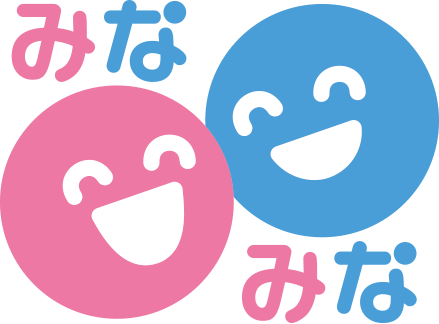 がお手伝いします！認知症のご家族を抱え・　話し相手や病院・美容室の付き添いがいれば・・・一緒に庭や花の手入れなど趣味を楽しんでもらえれば・・などお困りでありませんか？　私たちがお宅に伺って・　認知症の方の見守りや傾聴、趣味活動などを行います。利用料金　1回　2時間500円　　ご家族の個人情報が漏れることはありません。安心してご利用ください。　　「みなみな」は、石狩市の認知症サポーター養成講座やステップアップ講座を受講し、認知症の方とそのご家族を支えたいとの思いで設立したボランティア団体です。「みな」はアイヌ語で「笑う」。私たちの活動で、認知症の方、ご家族、私たちがにこにこ笑顔になることをめざしています。　<お問い合わせください>　　　　　石狩市認知症ボランティア「みなみな」事務局石狩市花川北６条２丁目８８番地　☎080-3230-9008　担当　木元　受付時間　月～金曜日　１０：００～１５：００